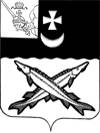 АДМИНИСТРАЦИЯ БЕЛОЗЕРСКОГО  МУНИЦИПАЛЬНОГО  РАЙОНА ВОЛОГОДСКОЙ ОБЛАСТИП О С Т А Н О В Л Е Н И ЕОт 29.12.2017 № 571О внесении дополнения в постановление администрации района от 07.10.2014 № 1346В соответствие с постановлением Правительства Российской Федерации от 04.07.2017 №788 «О направлении документов, необходимых для выдачи разрешения на строительство и разрешения на ввод в эксплуатацию в электронной форме»ПОСТАНОВЛЯЮ:1. Внести в Административный регламент по предоставлению муниципальной услуги по выдаче разрешений на ввод объекта капитального строительства в эксплуатацию при осуществлении строительства, реконструкции объектов капитального строительства, утвержденный постановлением администрации района от 07.10.2014 №1346 (с последующими изменениями и дополнениями) следующее дополнение:Пункт 2.6.3. раздела 2 «Стандарт предоставления муниципальной услуги» дополнить  абзацем следующего содержания:«Документы, указанные в пункте 2.6.1 настоящего регламента, направляются исключительно в электронной форме в случае, если проектная документация объекта капитального строительства и (или) результаты инженерных изысканий, выполненные для подготовки такой проектной документации, а также иные документы, необходимые для проведения государственной экспертизы проектной документации и (или) результатов инженерных изысканий, представлялись в электронной форме.»		2.   Настоящее постановление подлежит опубликованию в районной газете «Белозерье» и размещению на официальном сайте Белозерского муниципального района в информационно-телекоммуникационной сети «Интернет».Руководитель администрации района				Д.А. Соловьев